Муниципальная инновационная площадка муниципального учреждения дополнительного профессионального образования «Информационно-образовательный Центр» «Формирование ответственного гражданина родного города средствами методического обеспечения программ внеурочной деятельности «Рыбинск культурный»Актуальность духовно-нравственного и гражданско-патриотического воспитания на основе базовых национальных ценностей и отечественных культурно-исторических традиций обоснована внутренними и внешними вызовами, стоящими перед Россией и российским обществом, приоритетами национального проекта «Образование» («Современная школа», «Успех каждого ребенка», «Социальная активность»), стратегическими векторами развития региональной и муниципальной системы образования.По мнению К.Д. Ушинского, воспитание должно иметь общественную идею, которая хранится в культуре и истории своего народа. Воспитание подрастающего поколения  должно  опираться  на  родную  культуру: историю, искусство, литературу, родной  язык. К.Д. Ушинский писал, что «не  условным  звукам только  учится ребенок, изучая  родной язык, но пьет духовную жизнь и силу из родимой груди  родного слова. Оно объясняет ему природу, как не мог бы объяснить ее  ни  один  естествоиспытатель, оно знакомит его с  характером окружающих его людей, с обществом, среди  которого  он живет, с его историей и его стремлениями, как не мог бы познакомить ни один историк; оно вводит его в народные верования, в  народную  поэзию, как  не  мог  бы  ввести  ни один эстетик; оно, наконец, дает такие логические понятия  и  философские  воззрения, которых, конечно, не мог бы сообщить ребенку  ни  один  философ»  [1, с. 148]. Формирование  чувства  патриотизма  и  гражданственности должно не только на государственном уровне, но и на уровне семьи и школы. В.А. Сухомлинский отмечал, патриотизм в педагогике  выступает  как  «деятельная направленность сознания, воли, чувств диалектически связанная с образованностью, этической, эстетичной и эмоциональной культурой, мировоззренческой стойкостью, творческой  работой» [12, с. 168].Важной задачей школьного образования является патриотическое воспитание подрастающего поколения. В основе его лежит развитие нравственных чувств. Базовым этапом формирования у детей любви к Родине следует считать накопление ими социального опыта жизни в своём городе, усвоение принятых норм поведения, взаимоотношений, приобщение к миру культуры. Любовь к Отчизне начинается с любви к своей малой Родине, месту, где родился человек.В соответствии с ФЗ № 304 от 31.07.2020 года «О внесении изменений в федеральный закон «Об образовании в Российской Федерации» по вопросам воспитания обучающихся» расширены направления и введены новые документы по организации воспитательной работы (Концепция преподавания родного языка и родной литературы, Программа воспитания, Календарный план воспитательной работы и др.).В решении по итогам августовского совещания работников муниципальной системы образования (протокол Инновационного совета при ДО Администрации г.Рыбинска Ярославской области № 3 от 23.09.2021) одним из муниципальных инициативных проектов утвержден проект «Разнообразные социальные практики в образовании как фактор формирования ответственного жителя родного города», который определяет обеспечение в муниципальных организациях целенаправленного образовательного процесса для воспитания и развития духовно-нравственной личности, отличающейся гражданской позицией и патриотизмом, стремящейся к самосовершенствованию. Диагностическое исследование «Ресурсы родного города как фактор улучшения качества образования» в рамках XХ открытой муниципальной конференции «950 лет Рыбинска: интеллектуальный, социальный и творческий потенциал развития образовательных практик» (592 респондента из дошкольных, школьных организаций и организаций дополнительного образования г.Рыбинска) показало актуальность разработки учебно-методического сопровождения образовательного процесса на основе историко-литературного краеведения:наиболее часто изучаемая тематика в образовательной практике -история города 37,4%; традиции города 7,0%; знаменитые люди города 5,8 %;формы образовательных событий с использованием ресурсов города -урок (занятие) 46,4%; воспитательные мероприятия 34,5%; внеурочная деятельность 18,4%; другое 0,7%наиболее оптимальный вид деятельности для включения ресурсов города в образовательную деятельность -игровая деятельность 30,1%; проектная деятельность 25,8%; использование краеведческого компонента в реализации образовательных программ 9,6%.Творческий коллектив СОШ №4 в рамках Инновационного каскада -2021 представил как результат участия образовательной организации в Федеральном проекте «Культура для школьников» тетрадь-альбом для школьников 2-х классов общеобразовательных организаций. Учебное пособие имеет актуальную практико-ориентированную направленность по изучению в начальных классах наследия малой Родины. Материал систематизирован в соответствии с разработанным в ОО учебно-методическим планированием реализации культурно-образовательного проекта с учетом образовательной среды г.Рыбинска и Ярославской области. Основные направления проекта – литература, музыка, архитектура, изобразительное искусство, кинематография и народное творчество – имеют ресурсные ссылки на мероприятия и события культурно-просветительских и досуговых учреждений родного города, онлайн-мероприятия для детей.В течении 2021 года авторский коллектив в составе 7 образовательных организаций г.Рыбинска функционировал в статусе Муниципального инициативного проекта «Рыбинск мой город родной» (приказ ДО Администрации ГО г.Рыбинск от 12.12.2020  №053-01-09-404) http://ioc.rybadm.ru/innov/rip301.php. Разработаны программа внеурочной деятельности общекультурной направленности «Рыбинск литературный» для 5-9 классов, учебно-методические рекомендации по использованию историко-культурных материалов на основе литературного краеведения Рыбинского края в формате активных социокультурных практик, интерактивное приложение «Рыбинск мой город родной».Программа внеурочной деятельности общекультурной направленности «Рыбинск литературный» предназначена для обучающихся 5-9 классов основной школы и направлена на достижение результатов освоения основной образовательной 
программы ООО ФГОС. Во многом содержание и формы организуемой деятельности литературно-краеведческой направленности носят метапредметный характер. Учитывается связь с преподаванием инвариантных учебных предметов 
«Литература», «Родная литература/русская», «Родной язык/русский», «История», «Искусство», в которых предполагается изучение регионоведческого/местного компонента. Однако созданные продукты в соответствии с изменившимися требованиями обновленного ФГОС и Рабочей программы воспитания  требуют дальнейшей проработки с целью создания комплексных материалов по организации образовательного процесса  на начальном уровне, основном уровне с учетом особенностей культурно-исторической образовательной среды Ярославского края (программы внеурочной деятельности, методические рекомендации с технологическими картами занятий, дидактические материалы для обучающихся, дидактические материалы для педагога, материалы для оценки и контроля знаний, в т.ч. проверяющие сформированность функциональной грамотности, электронное приложение к программе внеурочной деятельности).Цель инновационной площадки: разработка и апробация современного учебно-методического комплекта для изучения во внеурочной деятельности начального и основного уровня историко-культурного наследия малой и большой Родины с учетом ресурсов культурно-просветительских организаций и использованием сетевых и мультимедийных средств. Наличие выше обозначенных проблем определяет следующие задачи деятельности муниципальной инновационной площадки:Изучить возможности использования краеведческого материала историко-культурной направленности в обновлённых документах по организации образовательной деятельности в ОО.Разработать программу внеурочной деятельности общекультурной направленности «Мой город Родины частица», направленную на духовное, эстетическое и художественное развитие школьников начальных классов. Апробировать модульную программу внеурочной деятельности общекультурной направленности «Рыбинск литературный», направленную на достижение результатов освоения основной образовательной программы ООО ФГОС, в учебно-воспитательном процессе школ-участников площадки и возможных заинтересованных учреждений. Составить методическое, дидактическое, диагностическое обеспечение программ внеурочной деятельности для начальных и основных классов.Рассмотреть обновленные ресурсные возможности образовательных и культурно-просветительских организаций г.Рыбинска для обогащения образовательного социокультурного пространства.Тиражировать опыт использования социокультурных практик на основе литературного краеведения в педагогическом сообществе. Основными позициями инновационного деятельности площадки являются: 	приоритетность воспитательных задач; интеграция предметного и культурного контекста в процессе реализации программ общего образования и внеурочной деятельности историко-литературной направленности;	 использование возможностей социокультурного пространства для расширения спектра образовательной деятельности; 	развитие форм взаимодействия, в том числе сетевого, субъектов образовательных отношений и социокультурной сферы (внутриведомственного и межведомственного)изучение историко-культурных материалов на основе литературного краеведения 
Рыбинского края в формате активных социокультурных практик.Разработчики инновации на начальном уровне- педагоги СОШ №4 Данилова А.А., заместитель директора по УВР, Маркова Н.С., руководитель МО начальной школы СОШ № 4, Лебедева Ю. В., учитель русского языка и литературы, Безрукова О. А., учитель иностранного языка, Готовцева Е. В., учитель физической культуры, Власова Н. С., учитель изобразительного искусства, Исакова Е. Б., учитель музыки, Новикова Е. В., учитель истории и обществознания;на основном уровне- муниципальная творческая группа учителей литературы школ, носящих имена известных деятелей литературы Л.И.Ошанина, А.А.Суркова, Л.М.Марасиновой, победители и призёры краеведческих конкурсов, организаторы муниципальных значимых событий (СОШ №№5, 6, 23, 26, 28, гимназия №8);Педагоги имеют  актуальный опыт по созданию современных учебно-методических материалов с использованием средств ИКТ.Разрабатываемая программа внеурочной деятельности общекультурной направленности «Мой город Родины частица» для учащихся 1-4 классов будет включать:введение (эмоционально настраивает на работу с содержанием курса и знакомит с историей города Рыбинска) раздел «Архитектура»раздел «Изобразительное искусство»раздел «Кинематограф»раздел «Музыка»раздел «Театр»раздел «Народная культура»раздел «Литература»диагностика (раздел содержит диагностический инструментарий, который поможет определить результативность освоения содержания). Учебно-методическое сопровождение занятий будет представлено тетрадью-альбомом «Мой город самый лучший на Земле… На всей огромной голубой Планете…», методическими рекомендациями для педагогов и мультимедийным приложением, где будут собраны произведения для анализа, историко-литературные документы, фильмы, песни, интересная познавательная информация.Разрабатываемая модульная программа внеурочной деятельности общекультурной направленности «Рыбинск мой город родной» для учащихся 5-9 классов будет состоять из самостоятельных целостных блоков. Образовательный процесс делится на отдельные модули на каком-либо основании, затем составляется карта-схема, в рамках которой эти модули компонуются в зависимости от цели деятельности. Модули программы могут входить как составные части в интегрированные и комплексные программы по вариативному выбору школы.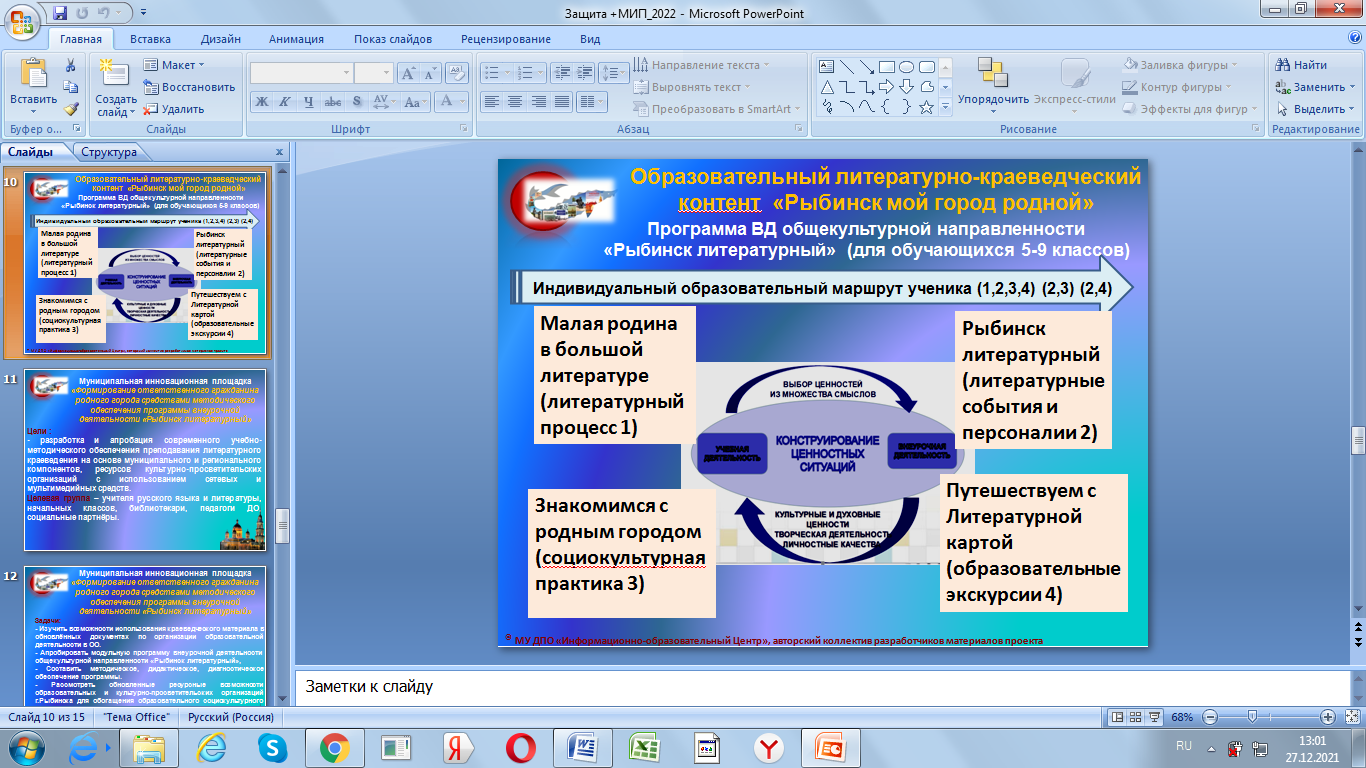 Целевые группы – учителя начальных классов, русского языка и литературы, библиотекари, педагоги дополнительного образования, заинтересованные историей малой родины специалисты, социальные партнёры.Срок реализации деятельности площадки: 2 годаЭтапы реализации проекта: 1 этап – организационно-подготовительный (январь  2022 – февраль 2022 гг.):-	согласование деятельности участников муниципальной инновационной площадки (круглый стол, составление и уточнение технических заданий).-	составление нормативно-методической базы реализации муниципального проекта;-	организация горизонтального обучения членов творческой группы требованиям по разработке материалов к современным программам;- составление требований к разрабатываемым методическим ресурсам;-	проектирование критериев эффективности и уровней освоения разрабатываемой программы.2 этап – основной (созидательно-преобразующий) (март 2022  – февраль 2023гг.):-	отработка целевых направлений муниципальной инновационной площадки;-	обеспечение максимальной вовлеченности членов творческой группы, возможных социальных партнеров, родителей;- маршрутизация изучения обучающимися культурно-краеведческого материала;- разработка ресурсов УМК программ внеурочной деятельности;- создание базы электронных материалов, их первичная экспертиза;-	апробация активных форм краеведческой работы с учащимися школ;- проведение социальных практик на основе литературного краеведения;-	осуществление промежуточного контроля хода выполнения муниципального инициативного проекта.3 этап – аналитико-обобщающий (март 2023 – декабрь 2023 гг.):-	обобщение результатов реализации деятельности муниципальной инновационной площадки, подпрограмм, целевых направлений;-	оформлений УМК программ «Мой город Родины частица», «Рыбинск литературный» в соответствии с нормативными требованиями;-	прогнозирование перспектив дальнейшего развития проекта, постановка новых задач;- получение экспертных заключений на разработанный продукт;-	тиражирование продуктивного опыта  работы в методических сборниках и на инновационных площадках;-	презентация опыта в сообществе образовательных учреждений Ярославской области и страны.План-график реализации проектаНа начальном уровнеНа основном уровне Обоснование возможности успешной деятельности площадки  Инновационную деятельность возможно реализовать в соответствии с законодательством Российской Федерации в области образования:–	федеральной социально-образовательной ситуацией в общем образовании, которая на сегодняшний момент актуализирует процессы разработки деятельностного содержания образования и сетевого взаимодействия в различных уровнях системы образования (Федеральный закон от 29.12.2012 № 273-ФЗ «Об образовании в Российской Федерации», ст.3, п.7); ст. 13, ч.1. 2.; ст. 15 - 18); –	приказом Министерства образования и науки РФ от 1 июля 2013 г. N 499 «Об утверждении Порядка организации и осуществления образовательной деятельности по дополнительным профессиональным программам» (п.14).- ФЗ № 304 от 31.07.2020 года «О внесении изменений в федеральный закон «Об образовании в Российской Федерации» и др.Ожидаемые результаты деятельности муниципальной инновационной площадки:Повышение качества образовательного процесса- формирование ценностного отношения молодого поколения к культуре малой Родины- увеличение количества участников муниципальных краеведческих мероприятий      (28 ОО)- программно-методическое сопровождение образовательной деятельности школ г.Рыбинска в соответствии с требованиями ФГОС и обновлённой Программы воспитания ООНепрерывное повышение педагогического мастерства развитие профессиональной позиции педагога для овладения технологиями социокультурных практик в учебной и внеучебной деятельностиРазвитие образовательной среды субъекты-участники  инициативного проекта удовлетворены результатами межведомственного взаимодействия (90%)  сохранение историко-культурного наследия Рыбинской земли. Предложения по распространению и внедрению результатов Процессы и результаты разработческой деятельности будут отражены на странице муниципальной инновационной площадки, созданной на сайте МУ ДПО «Информационно-образовательный Центр», сайтах ОО, освещаться в средствах массовой информации муниципального уровня. Описание результатов будет оформлено в виде программ внеурочной деятельности с интерактивным приложением, методических рекомендаций в сборнике учебно-практических материалов к программе ВД, экспонирующих лучшие образцы новых образовательных практик.Апробация инновационных идей и их реализации в практике работы будет осуществляться на мастер-классах, вебинарах и образовательных событиях для педагогов, педагогических мастерских, семинарах.В процессе инновационной деятельности для работников системы образования по направлению будут представлены программы семинаров, семинаров-практикумов, деловых игр, сценарии образовательных событий, и другие материалы в соответствии с планом реализации проекта, которые могут быть выполнены участниками творческой группы и педагогами образовательных организаций города и области. Условия и возможные риски внедрения инновационного продуктаРиск применения разработанных материалов связан с особенностями образовательного процесса конкретного учреждения, избирательность в обращении к ресурсам. Результаты реализации инновационной деятельности будут значимы как для развития муниципальной системы образования, так и образовательных организации Ярославской области, так как разработанные материалы использования новых технологий, содержания и форм организации историко-литературной практики будут способствовать достижению обучающимися новых образовательных результатов с учетом требований ФГОС. На муниципальном уровне их можно будет использовать в системе образования любого муниципалитета области для управления процессами освоения и развития социокультурных практик. Методические материалы, наработанные в процессе инновационной деятельности, позволят каждому педагогу познакомиться с новыми образцами педагогической практики, освоить новые способы и инструменты её реализации, а также использовать их в своей работе. Созданные виртуальные площадки будут ресурсом развития профессиональной компетентности педагогов города и области.Задачи, виды деятельностиСроки реализацииОтв.ПродуктСоставление требований к разрабатываемым методическим ресурсамЯнварь2022Данилова А.А.Члены ТГУточнение технического задания участников проекта.Составление тематического планирования программы внеурочной деятельности для 1-4 классов, диагностического инструментария. Подбор теоретического и практического материала для тетради-альбома, материала для мультимедийного приложения.Февраль,март, апрель.2022	Данилова А.А.Члены ТГПодготовленные материалы.Структурирование материала в тетрадях-альбомах, запись мультимедийных приложений.Май, июнь.2022Данилова А.А.Члены ТГТематическое планирование, комплект тетрадей-альбомов, мультимедийных приложений для 1-4 классовСоставление методических рекомендаций для работы с программой внеурочной деятельностиИюль  2022Данилова А.А.Члены ТГМетодические рекомендации по работе  с программой ВУДРедактирование тетрадей-альбомов, методических рекомендаций.Август 2022Данилова А.А.Члены ТГПрограмма внеурочной деятельности 1-4 классов «Мой город Родины частица», комплект тетрадей-альбомов 1-4 классов, методические рекомендации по работе с ВУД.Запуск продукта, его первичное апробирование, анализ первых результатов.Сентябрьоктябрь, ноябрь, 2022В соответствии с ТЗОтчет о проведенной работе.Корректировка программы ВДДекабрь 2022Данилова А.А.Члены ТГОбновлённый вариант программы ВУДАнкетирование мнения обучающихся и родителей о выборе программы ВД Январь  2023Данилова А.А.Члены ТГАналитическая справка Разработка материалов мониторинга результативности освоения программы ВУД Февраль, март2023Данилова А.А.Члены ТГМониторинг результативности освоения программы ВУДРедактированиететрадей-альбомов, методических рекомендаций.Апрель, май, июнь 2023Данилова А.А.Члены ТГОбновлённый вариант комплектов тетрадей-альбомов.Методические рекомендации по работе с тетрадью-альбомом.Подготовка к публикации и рецензирование методического обеспечения программы внеурочной деятельности «Мой город Родины частица»июль-сентябрь  2023Павлова И.С., Данилова А.А.Члены МИПУМК программы внеурочной деятельности «Мой город Родины частица»Презентация и диссеминация опыта реализации программы внеурочной деятельности общекультурной направленности «Мой город Родины частица»постоянноДанилова А.А.Члены ТГВыступления, мастер-классы, публикацииЗадачи, виды деятельностиСроки реализацииОтв.ПродуктКруглый стол членов творческой группы  «Проектирование работы членов МИП -2022»январь 2022Павлова И.С.Члены МИПУточнение технического задания участников муниципальной инновационной площадки. Критерии эффективности и уровней освоения разрабатываемой программыСтраница на сайте образовательной организации с информацией об этапах и ходе реализации инновационного проектаежемесячноПавлова И.С.Бардыкина Е.Б.Ежемесячный отчет о проводимой работе членами МИПВедение в ОО разделов программы ВД «Рыбинск литературный»в течение годаЧлены МИПРабочие программы ВД «Рыбинск литературный»Научно-исследовательская деятельности в архивных фондах музея, библиотек г.РыбинскаВ течение годаФёдорова Е.А.Павлова И.С.Члены МИПМатериала для составления содержания учебных занятий, дидактический материал программы ВДПроведение мероприятий на муниципальном уровне литературно-краеведческой направленностив течение года по графикуЧлены МИПСценарии мероприятий, фотоотчеты на сайте МИПВКС «Основные требования по разработке современных программ в соответствии с обновлённым ФГОС и Программой воспитания»февраль 2022-23Павлова И.С.Члены МИПКорректировка программы внеурочной деятельности, составление технологических карт занятий в 5-9 классах, дидактические материалы для обучающихся, дидактические материалы для педагога, материалы для оценки и контроля знаний, электронное приложение к программе внеурочной деятельности на основе литературного краеведения  Координационный совет ТГ февраль 2022Павлова И.С.Члены ТГМодель межведомственной организации вариативной историко-литературной деятельностиМежрегиональная конференция, посвященная 130-летнему юбилею А.Н.Невского, ученого-востоковеда, япониста, этнографа, лингвиста, доктора филологических наукмарт 2022Павлова И.С. СОШ №1Презентация продуктивного опыта работы по включению регионального компонента в программы ООКонкурс краеведческих проектов обучающихсяАпробация содержания программы ВД и мультимедийных приложений, изучение библиографических ресурсов март –май 2022В соответствии с ТЗУМК программы внеурочной деятельности «Рыбинск литературный»Создание базы электронных материалов, их первичная экспертизаиюнь 2022В соответствии с ТЗЭлектронный ресурс-приложение к занятиям программы ВД Составление сборника методических рекомендации для педагоговавгуст-сентябрь 2022Фёдорова Е.А.Павлова И.С.Члены МИПРецензия методических материаловАнкетирование мнения обучающихся и родителей о выборе программы ВД октябрь 2022Павлова И.С.Члены МИПАналитическая справка Корректировка программы ВД в соответствии с обновлённым стандартом ФГОСноябрь 2022ОО в соответствии с ТЗОбновлённый вариант программы ВД в соответствии с действующими нормативными документамиКруглый стол членов творческой группы  «Проектирование работы членов МИП -2023»январь 2023Павлова И.С.Члены МИПУточнение технического задания участников муниципальной инновационной площадки. Апробация разработанных материаловРазработка материалов мониторинга результативности освоения программы ВД по литературному краеведениюянварь-март2023Павлова И.С.Члены МИПМониторинг результативности освоения программы ВДРазработка рабочей тетради для учащихся январь-март2023Павлова И.С.Члены МИПРабочие тетради для  учащихся 5-9 классов Разработка игровых интерактивных программ по литературно-краеведческой тематикемарт-май 2023Павлова И.С.Члены МИПЭлектронный ресурс-приложение к занятиям программы ВДПодготовка к публикации и рецензирование методического обеспечения программы внеурочной деятельности «Рыбинск литературный»июнь-август 2023Фёдорова Е.А.Павлова И.С.Члены МИПУМК программы внеурочной деятельности «Рыбинск литературный»Участие в конкурсных программах для обучающих и педагогов по гражданско-патриотическому воспитаниюпостоянноПавлова И.С.Члены МИППрезентация результатов исследовательской деятельности членов МИППрезентация и диссеминация опыта реализации программы внеурочной деятельности общекультурной направленности «Рыбинск литературный»постоянноПавлова И.С.Члены МИПВыступления, мастер-классы, публикации